CHECKLISTMINIMUM SERVICE REQUIREMENTS AND ACADEMIC PERFORMANCE FOR PROMOTION FROM UNIVERSITY ASSISTANT DIRECTOR OF PHYSICAL EDUCATION AND SPORTS (ACADEMIC LEVEL 10) TO UNIVERSITY ASSISTANT DIRECTOR OF PHYSICAL EDUCATION AND SPORTS (SENIOR SCALE/ACADEMIC LEVEL 11)Assessment (Activity and Grading criteria) 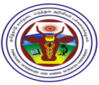 TAMIL NADU VETERINARY AND ANIMAL SCIENCES UNIVERSITYCAREER ADVANCEMENT SCHEME (CAS) - 2024Sl.No.Eligibility CriteriaClaimed by ApplicantVerified by Committee(Fulfilled /Not-fulfilled)Enclosure Page  No.1An Assistant Director of Physical Education and Sports who is in Academic Level 10 and has completed four years of service with a Ph.D degree in Physical Education or Physical Education & Sports or Sports Science or five years of service with an M.Phil degree or six years of service for those without an M.Phil or Ph.D degree2Attended one Orientation course of 21 days’ duration3Has done any one of the following: Completed Refresher / Research Methodology Course/ workshop, Training Teaching-Learning-Evaluation Technology Programme/ Faculty Development Programme of at least 5 days durationTaken/developed one MOOCs course (with e-certification).Sl.No.Minimum RequirementClaimed by ApplicantVerified by CommitteeRemarks4‘Satisfactory‘ or ‘Good‘ grade in the annual performance assessment reports of at  least three/four/five of the last four/five/six years of the assessment period as the case may be